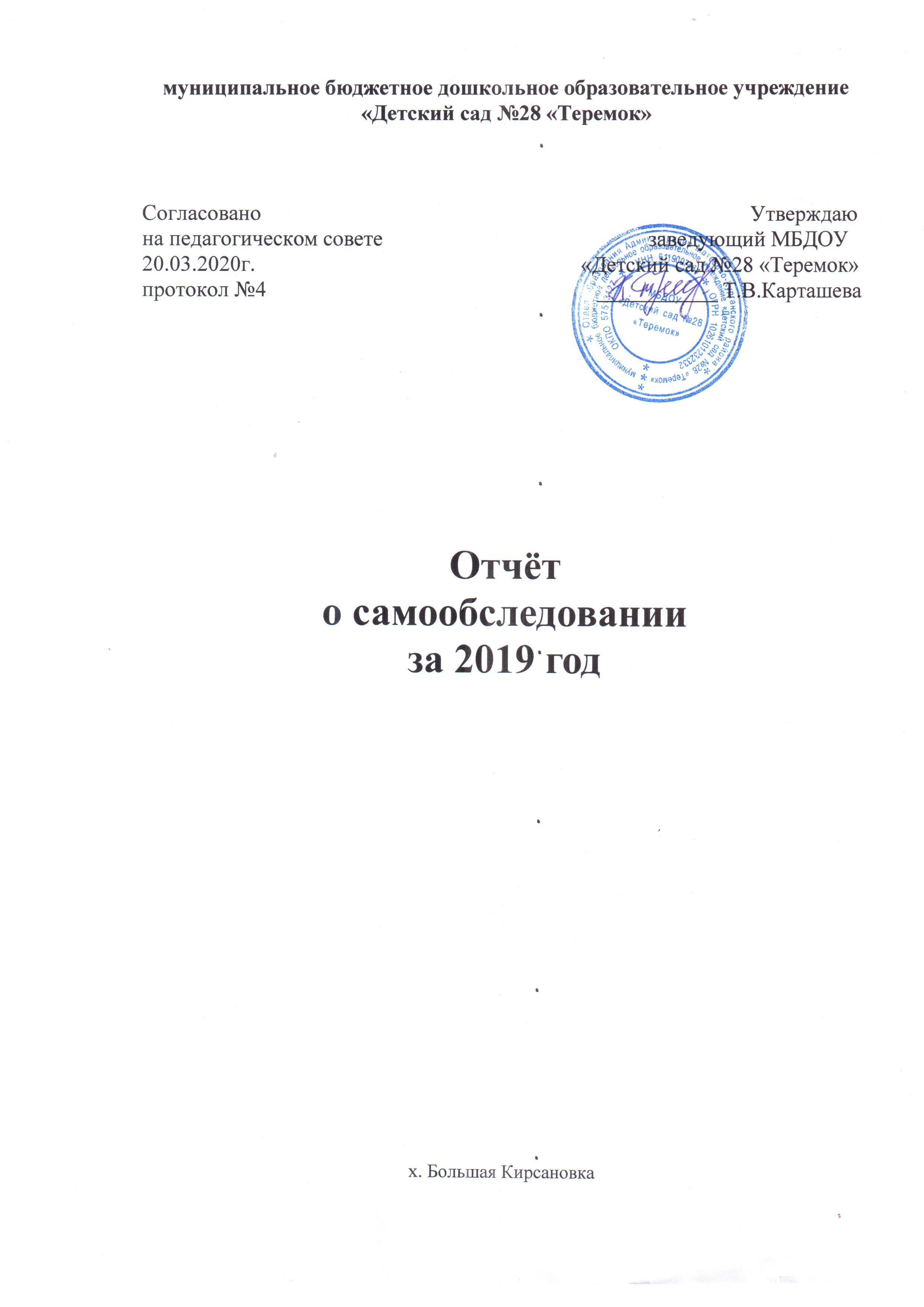 Введение.Отчет о результатах самообследования МБДОУ «Детский сад №28 «Теремок»» составлен по итогам 2019 года  в соответствии с требованиями, отраженными в приказах Министерства образования и науки Российской Федерации от 14.06.2013 года № 462 с изменениями и дополнениями от 14.12.2017 года «Об утверждении порядка проведения самообследования образовательной организации», от 10.12.2013 № 1324 «Об утверждении показателей деятельности образовательной организации, подлежащей самообследованию», Приказом отдела образования Администрации Матвеево-Курганского района «О проведении самообследования в образовательных организациях Матвеево-Курганского района за 2019г» № 25 от 23.01.2020г.В процессе самообследования проводилась оценка образовательной деятельности, системы управления организацией, содержания и качества подготовки обучающихся, организации образовательной деятельности, востребованности выпускников, качества кадрового, учебно-методического, библиотечно-информационного обеспечения, материально-технической базы, функционирования внутренней системы оценки качества образования, а также анализ показателей деятельности МБДОУ «Детский сад №28 «Теремок». 1. ОБРАЗОВАТЕЛЬНАЯ ДЕЯТЕЛЬНОСТЬ ДОШКОЛЬНОЙ ОРГАНИЗАЦИИ1.1. Общая характеристика МБДОУ  Муниципальное бюджетное дошкольное образовательное учреждение «Детский сад №28 «Теремок»  ( далее –МБДОУ) расположено в центре х. Большая Кирсановка.  Проектная наполняемость на 35 мест.Детский сад №28 «Теремок» является муниципальным бюджетным дошкольным образовательным учреждением Матвеево – Курганского района. Образовательное учреждение располагается в приспособленном одноэтажном здании, построенном в 1961 году.Учреждение в своей деятельности руководствуется ФЗ «Об образовании в Российской Федерации», законодательством РФ, нормативно-правовыми актами Матвеево – Курганского района, Уставом и локальными актами МБДОУ.    Цель деятельности  МБДОУ – осуществление образовательной деятельности по реализации образовательных программ дошкольного образования.Предметом деятельности МБДОУ является формирование общей культуры, развитие физических, интеллектуальных, нравственных, эстетических и личностных качеств, формирование предпосылок учебной деятельности, сохранение и укрепление здоровья воспитанников.1.2 Общие сведения об  образовательной деятельности.Образовательная деятельность в МБДОУ организована в соответствии сФедеральным законом от 29.12.2012 № 273-ФЗ «Об образовании в Российской Федерации»,   ФГОС дошкольного образования,   СанПиН 2.4.1.3049-13 «Санитарно-эпидемиологические требования к устройству, содержанию и организации режима работы дошкольных образовательных организаций».Образовательная деятельность ведется на основании утвержденной основной образовательной программы дошкольного образования, которая составлена в соответствии с ФГОС дошкольного образования, с учетом примерной образовательной программы дошкольного образования, санитарно-эпидемиологическими правилами и нормативами, с учетом недельной нагрузки.   МБДОУ  посещают 33 воспитанника  в возрасте от 2 до 7 лет. В МБДОУ сформированы 2 группы  общеразвивающей направленности. Из них:− 1 младшая    разновозрастная группа:− 1 старшая разновозрастная  группа. Уровень развития детей анализируется по итогам педагогической диагностики. Формы проведения диагностики:− диагностические занятия (по каждому разделу программы);− диагностические срезы;− наблюдения, итоговые занятия.Разработаны диагностические карты освоения основной образовательной программы дошкольного образования МБДОУ (ООП ДОУ) в каждой  группе. Карты включают анализ уровня развития целевых ориентиров детского развития и качества освоения образовательных областей. Основной целью деятельности МБДОУ является образовательная деятельность по образовательным программам дошкольного образования, присмотр и уход за детьми.Основными видами деятельности МБДОУ является реализация: - основной общеобразовательной программы дошкольного образования.К основным видам деятельности МБДОУ также относятся:- осуществление присмотра и ухода за детьми;- оказание психолого-педагогической  помощи.Вывод: МБДОУ функционирует в соответствии с нормативными документами в сфере образования Российской Федерации.                  II. Система управления организации2.1. Нормативно-правовое обеспечение управления МБДОУУправление МБДОУ осуществляет свою деятельность в соответствии:• Конституцией Российской Федерации,• Конвенцией «О правах ребенка»,• Законом Российской Федерации «Об образовании в Российской Федерации» №273-ФЗ• иные законы Российской Федерации,• указы и распоряжения Президента Российской Федерации,• постановления и распоряжения Правительства Российской Федерации,  • законодательные и иные правовые акты государственных органов,• нормативные правовые акты органов местного самоуправления  • решения органов управления образованием всех уровней,Приказ Министерства образования и науки РФ от 17 октября 2013 г. №1155 «Об утверждении федерального государственного образовательного стандарта дошкольного образования»• Устав МБДОУ• локальные акты,Санитарно-эпидемиологическими правила и нормы СанПиН  2.4.1.3049-13В течение учебного года продолжается работа по созданию и обогащению нормативно-информационного обеспечения управления. Используются унифицированные формы оформления приказов. Управление осуществляется на аналитическом уровне.     Управление  Детским  садом  строится  на  принципах  единоначалия  и коллегиальности.     Коллегиальными органами управления являются:   рабочая группа, педагогический совет, общее собрание работников. Единоличным исполнительным органом является руководитель – заведующий.2.1 Органы управления, действующие в  МБДОУ:2.2 Структура управления, включая коллегиальные органы управления МБДОУУчредитель – Отдел образования  Администрации Матвеево – Курганского района, заведующий Орлова Елена Викторовна, телефон – 8(86341)3-25-98. Учреждение включает в себя все элементы управления, которые свойственны современному дошкольному образовательному учреждению. К настоящему времени в учреждении сложилась следующая структура управления МБДОУ:-уровень стратегического управления,-уровень тактического управления,-уровень оперативного управления,-уровень управления деятельности детей.В организационной структуре управления МБДОУ часть полномочий делегирована на нижестоящие уровни, что способствует развитию демократизации образовательного процесса, демократизации и гуманизации отношений в педагогическом коллективе. Такое делегирование и относительная автономность в осуществлении управленческой деятельности привела к созданию системы рациональной организации и ответственности на всех уровнях управления МБДОУ.Таким образом, в МБДОУ реализуется возможность участия в управлении учреждением всех участников образовательного процесса. Заведующий занимает место координатора стратегических направлений. В МБДОУ функционирует Первичная профсоюзная организация.Вывод: В МБДОУ создана структура управления в соответствии с целями и содержанием учреждения. Структура и механизм управления МБДОУ определяют стабильное функционирование. Демократизация системы управления способствует развитию инициативы участников образовательного процесса (педагогов, родителей (законных представителей), детей. 2.3. Сведения о качественном составе педагогических работниковНа данный момент дошкольное учреждение полностью укомплектовано сотрудниками, коллектив объединён едиными целями и задачами и имеет благоприятный психологический климат. Педагогический коллектив продолжает работу над повышением качества работы ДОУ. Педагогический коллектив состоит из:- воспитатели – 3 человека.Все педагоги имеют высшее образование:Два педагога имеют  высшую квалификационную категорию.Педагоги МБДОУ повышают свою квалификацию также на проводимых МО района и МБДОУ, на семинарах, практикумах, вебинарах, педагогических советах, консультациях, открытых занятиях , конкурсах профессионального мастерства. и т.д.Успешной реализации намеченных планов работы способствуют разнообразные методические формы работы с кадрами:-педсоветы,-теоретические и практические семинары;-дискуссии;-выставки;-творческие отчёты, накопленный материал собирается и формируется   в творческие папки.В МБДОУ созданы необходимые условия для профессионального роста сотрудников.Существует план переподготовки и аттестации педагогических кадров.В течение учебного года педагоги МБДОУ постоянно повышали свой профессиональный уровень через курсы повышения квалификации, самообразование, показ практической работы с детьми, участие в педагогических часах, педагогических советах, семинарах – практикумах, в конкурсах различного уровня.Работа с кадрами в 2019 году направлена на повышение профессионализма, творческого потенциала педагогической культуры педагогов, оказание методической помощи педагогам в соответствии с ФГОС ДО.В коллективе создана атмосфера творческого сотрудничества. Стиль руководства – демократический.   Реализуя функцию планирования, администрация детского сада непрерывно устанавливает и конкретизирует цели самой организации, определяет средства их достижения, сроки, последовательность их реализации, распределяет ресурсы.   Администрация ДОУ стремится к тому, чтобы воздействие приводило к эффективному взаимодействию всех участников образовательных отношений.   Планирование и анализ образовательной деятельности осуществляется на основе локальных актов ДОУ, регламентирующих организацию воспитательно-образовательного процесса.    В результате построения такой модели управленческой деятельности в коллективе присутствуют:   творчество педагогов;   инициатива всех сотрудников;   желание сделать жизнь воспитанников интересной и содержательной;   желание в полной мере удовлетворить запросы родителей в воспитании детей.   Основными приоритетами развития системы управления ДОУ являются учет запросов и ожиданий потребителей, демократизация и усиление роли работников в управлении ДОУ.   Управление ДОУ осуществляется на основе принципов единоначалия и коллегиальности.    Коллегиальными формами управления ДОУ являются: -Общее собрание работников МБДОУ, действующее на основании Положения. Основная задача - организация образовательного процесса и финансово-хозяйственной деятельности ДОУ на высоком уровне.   - Педагогический совет, действующий на основании Положения. Основная задача - реализация государственной и муниципальной политики в области дошкольного образования.-Совет родителей МБДОУ, действующий на основании Положения. Основная задача - совместная работа родительской общественности и ДОУ по реализации государственной и муниципальной политики в области дошкольного образования, организация работы с родителями (законными представителями) воспитанников по разъяснению прав, обязанностей и ответственности участников образовательных отношений.   Профсоюзная   организация   является     структурным   подразделением   Профсоюза работников народного образования и науки Российской Федерации и структурным звеном районной организации Профсоюза. Основными целями и задачами первичной  организации Профсоюза  являются: представительство  и  защита  индивидуальных  и коллективных социально-трудовых, профессиональных, экономических и иных прав и интересов членов Профсоюза, содействие  созданию  условий  для повышения жизненного уровня членов Профсоюза и их семей.Вывод:  МБДОУ укомплектовано кадрами полностью. Педагоги  постоянно повышали свой профессиональный уровень, посещали методические объединения, знакомились с опытом работы своих коллег и других дошкольных учреждений, приобретали и изучали новинки периодической и методической литературы. Всё это в комплексе способствовало хорошему результату в организации педагогической деятельности и улучшению качества образования и воспитания дошкольников.III. Содержание и качество подготовки воспитанников.3.1 Основные образовательные программы дошкольного образования. Анализ реализации.Воспитательно-образовательный процесс в 2019 году строился на основе Образовательной программы МБДОУ «Детский сад №28 Теремок», разработанной в соответствии с ФГОС ДО, которая включает реализацию примерной образовательной программы дошкольного образования «От рождения до школы» под редакцией Н.Е. Вераксы, Т.С.Комаровой, М.А. Васильевой, и сочетания ряда современных парциальных программ и педагогических технологий для реализации отдельных разделов программы.Педагогами проводилась планомерная, систематическая работа по  направлениям развития в соответствии с ФГОС ДО.Задачей детского сада  является сохранение и укрепление здоровья детей, обеспечивая каждому ребенку оптимальное развитие его природных способностей и психофизическое благополучие.Цель учреждения - создание благоприятных условий для полноценного проживания ребенком дошкольного детства, формирование основ базовой культуры личности, всестороннее развитие психических и физических качеств в соответствии с возрастными и индивидуальными особенностями, подготовка к жизни в современном обществе, к обучению в школе, обеспечение безопасности жизнедеятельности дошкольника.В 2019 году были поставлены следующие задачи: 1. Продолжать работу по созданию условий для сохранения и укрепления здоровья воспитанников, формировать у детей представления о здоровом образе жизни и основах безопасности жизнедеятельности. 2. Организовать работу ДОУ по нравственно-патриотическому воспитанию дошкольников посредством проектной деятельности. 3. Способствовать профессиональному росту педагогов путём внедрения инновационных технологий в образовательный процесс дошкольного учреждения, как условие повышения качества образования. 4. Обеспечить решение задач по преемственности педагогического процесса ДОУ и начальной школы через формирование у дошкольников учебно-познавательной мотивации средствами игры.Педагогический коллектив обладает достаточным уровнем компетенций в области дошкольного образования и необходимыми навыками для успешной реализации образовательной программы. Для реализации направлений деятельности ДОУ было организовано взаимодействие всех участников воспитательно- образовательного процесса.Образовательный процесс проводился в соответствии с планом работы и возрастом детей. В дошкольных группах направление развития воспитанников реализовывалось в соответствии с задачами программы в регламентированной и свободной деятельности.Программное обеспечениеПримерная образовательная программа дошкольного образования «От рождения до школы» под редакцией Н. Е. Вераксы, Т. С. Комаровой, М. А. Васильевой.УМК к ООП ДО «От рождения до школы» под редакцией Н. Е. Вераксы, Т. С. Комаровой, М. А. Васильевой.3.2..Состояние воспитательной работы Первое место в работе ДОУ было отведено изучению и введению в практику работы ФГОС к структуре образовательной программы дошкольного образования. Деятельность ДОУ организована в соответствии с Уставом, планами и локальными актами учреждения, обеспечена годовым и календарно-тематическим планированием. Содержание планирования включает  в себя совокупность образовательных областей, которые обеспечивали разностороннее развитие детей с учетом их возрастных и индивидуальных особенностей по основным направлениям: физическому, социально-коммуникативному, познавательно-речевому, художественно-эстетическому.В целях обеспечения комплексного подхода к оценке начальных и итоговых и результатов освоения основной общеобразовательной программы на основании Федеральных государственных общеобразовательных стандартов к структуре основной общеобразовательной программы дошкольного образования, утвержденных Приказом Министерства образования и науки Российской Федерации (Минобрнауки России) от 17 октября 2013 г. N 1155 г. Москва "Об утверждении федерального государственного образовательного стандарта дошкольного образования"  был проведен мониторинг освоения  основной общеобразовательной  программы по образовательным областям.Уровень освоения детьми программного материала анализируется по итогам мониторинга. Объектом мониторинга являются физические, интеллектуальные и личностные качества ребенка. Предметом мониторингового исследования являются навыки и умения ребенка. Мониторинг проводился воспитателями, музыкальными руководителями, инструктором по физической культуре, педагогом-психологом, с оказанием помощи старшего воспитателя.Формы мониторинга (методы):- наблюдение за ребенком- беседы-экспериментальные процедуры- экспертные оценки               Все педагоги фиксируют результаты в диагностических картах, проводят анализ: уровень усвоения программы, указывают причины низкого уровня, определяют по каким направлениям и с какими детьми необходимо усилить работу.Периодичность и сроки проведения мониторинга -2 раза в год:  с 1- 15сентября и 15-30 маяМониторинг освоения образовательной программы. В мае 2018г в мониторинге приняло участие 35 воспитанников. Результаты мониторинга, проведенного в конце года, показали следующие результаты:Группа  младшего возраста  Группа старшего возраста  Проанализировав данные по выполнению программы, следует отметить положительные результаты выполнения программы по всем образовательным областям во всех группах. В группах младшего возраста дети быстро адаптировались. Все дети развиваются в норме по возрастным показателям. По результатам мониторингового исследования высокий процент со средним уровнем. Во всех возрастных группах отмечено, что динамика развития соответствует возрасту детей.  Воспитательная работа в ДОУ строится с учетом индивидуальных особенностей детей, с использованием разнообразных форм и методов, в тесной взаимосвязи воспитателей, специалистов и родителей. В сентябре 2019 проводилось анкетирование родителей, получены следующие результаты:− доля получателей услуг, положительно оценивающих доброжелательность и вежливость работников организации – 85%;− доля получателей услуг, удовлетворенных компетентностью работниковорганизации – 72%;− доля получателей услуг, удовлетворенных материально-техническим обеспечением организации – 65%;− доля получателей услуг, удовлетворенных качеством предоставляемыхобразовательных услуг – 84%;− доля получателей услуг, которые готовы рекомендовать организацию родственникам и знакомым – 92%.Анкетирование родителей показало высокую степень удовлетворенности качеством предоставляемых услуг.Показатели уровня и качества подготовки выпускников МБДОУ(показатели педагогической готовности выпускников МБДОУ к началу школьного обучения)Во время обследования выпускников подготовительной группы, на предмет оценки сформированности предпосылок к учебной деятельности, в количестве 7  человек оценили возможности воспитанников работать в соответствии с фронтальной инструкцией (удержание алгоритма деятельности), умение самостоятельно действовать по образцу и осуществлять контроль, обладать определенным уровнем работоспособности, а также вовремя остановиться в выполнении того или иного задания и переключиться на выполнение следующего, возможности распределения и переключения внимания, работоспособности, темпа, целенаправленности деятельности и самоконтроля. Результаты педагогического анализа показывают преобладание детей с высоким и средним уровнями развития при прогрессирующей динамике на конец учебного года, что говорит о результативности образовательной деятельности в ДОУ. Результаты педагогического анализа показывают преобладание детей с высоким и средним уровнями развития при прогрессирующей динамике на конец учебного года, что говорит о результативности образовательной деятельности в МБДОУ.Вывод: Образовательный процесс в МБДОУ организован в соответствии с требованиями, предъявляемыми законодательством к дошкольному образованию и направлен на сохранение и укрепление здоровья воспитанников, предоставление равных возможностей для полноценного развития каждого ребёнка.  Организация образовательного процесса в детском саду осуществляется в соответствии с годовым планированием, с образовательной программой дошкольного образования на основе ФГОС и учебным планом непрерывной образовательной деятельности. Количество и продолжительность непрерывной образовательной деятельности, устанавливаются в соответствии с санитарно-гигиеническими нормами и требованиями. Целесообразное использование новых педагогических технологий (психолого-педагогической поддержки социализации и индивидуализации, здоровьесберегающие, информационно-коммуникативные, технологии деятельностного типа) позволило повысить уровень освоения детьми образовательной программы дошкольного образования. Педагоги ДОУ обладают основными компетенциями, необходимыми для создания условий развития детей в соответствии с ФГОС ДО.3.3. Дополнительные общеразвивающие программыВ МБДОУ «Детский сад №28 «Теремок»» в соответствии с вариативной частью образовательной программы реализуются следующие парциальные программы:        Парциальная программа  “Физическая культура дошкольников” Л. И. Пензулаева  - в программе раскрываются основные направления, задачи, средства, принципы, регламентирующие деятельность педагога в физическом воспитании детей дошкольного возраста. Пособие способствует решению проблем физического воспитания детей дошкольного возраста. Система занятий ориентирована на потенциальную социально-психологическую, интеллектуальную и физическую подготовку ребенка. Предназначено для воспитателей дошкольных учреждений, методистов физического воспитания, студентов педагогических и физкультурных вузов, родителей. Парциальная программа  “Цветные ладошки” И.А. Лыкова - авторская программа художественного воспитания, обучения и развития детей 2-7 лет “Цветные ладошки” (формирование эстетического отношения и художественно-творческих способностей) представляет оригинальный вариант реализации базисного содержания и специфических задач художественно-эстетического образования детей в изобразительной деятельности. пособие содержит полный курс занятий по лепке, аппликации и рисованию для всех возрастных групп ДОУ (задачи, планирование, конспекты занятий). Программа обеспечена современными наглядно-методическими и практическими пособиями.  Пособие адресовано старшим воспитателям и заведующим ДОУ, воспитателям дошкольных учреждений, преподавателям изостудий, студентам педагогических колледжей и вузов, а также всем, кто интересуется вопросами художественного развития детей дошкольного возраста, – родителям, бабушкам и дедушкам Парциальная программа  « Основы безопасности детей дошкольного возраста» Р. Б. Стеркина, О. Л. Князева, Н. Н. Авдеева - программа предполагает решение важнейшей социально-педагогической задачи – воспитания у ребенка навыков адекватного поведения в различных неожиданных ситуациях. Разработана на основе проекта государственного стандарта дошкольного образования. Содержит комплекс материалов, обеспечивающих  стимулирование в дошкольном детстве (старшем дошкольном возрасте) самостоятельности и ответственности за свое поведение. Ее цели — сформировать у ребенка навыки разумного поведения, научить адекватно вести себя в опасных ситуациях дома и на улице, в городском транс порте, при общении с незнакомыми людьми, взаимодействии с пожароопасными и другими предметами, животными и ядовитыми растениями; способствовать становлению основ экологической культуры, приобщению к здоровому образу жизни. Программа адресована воспитателям старших групп дошкольных образовательных учреждений. Состоит из введения и шести разделов, содержание которых отражает изменения в жизни современного общества и тематическое планирование, в соответствии с  которыми строится образовательная работа с детьми: «Ребенок и другие люди», «Ребенок и природа», «Ребенок дома», «Здоровье ребенка», «Эмоциональное благополучие ребенка», «Ребенок на улице города». Содержание программы оставляет за каждым дошкольным учреждением право на использование различных форм и методов организации обучения с учетом индивидуальных и возрастных особенностей детей, социокультурных различий, своеобразия домашних и бытовых условий, а также общей социально-экономической и криминогенной ситуации. В силу особой значимости охраны жизни и здоровья детей программа требует обязательного соблюдения основных ее принципов: полноты (реализации всех ее разделов), системности, учета условий городской и сельской местности, сезонности, возрастной адресованности.Рекомендована Министерством образования РФ.Парциальная программа  « Юный эколог» С. Н. Николаева - направлена на формирование начал экологической культуры у детей двух – шести лет в условиях детского сада. Имеет теоретическое обоснование и развернутое методическое обеспечение. Экологическая культура рассматривается как осознанное отношение детей к природным явлениям и объектам, которые их окружают, к себе и своему здоровью, к предметам, изготовленным из природного материала. Состоит из двух подпрограмм: «Экологическое воспитание дошкольников» и «Повышение квалификации работников дошкольных образовательных учреждений». Структура первой подпрограммы основывается на чувственном восприятии детьми природы, эмоциональном взаимодействии с ней, элементарных знаниях о жизни, росте и развитии живых существ. Экологический подход в ознакомлении детей с природой и экологическое содержание всех разделов про граммы строится на главной закономерности природы – взаимосвязи живых организмов со средой обитания. Одобрена Федеральным экспертным советом по общему образованию. 3.4  Охват воспитанников дополнительным образованиемОдним из подходов к построению модели ДОУ, дающего возможность воспитать человека с активной жизненной позицией, культурного, компетентного, творческого, является развитие кружковой работы сада. Работа кружков позволяет максимально приблизить к ребенку и его родителям возможность получить не только базовое дошкольное образование, но и развить его индивидуальные способности, проявить творческий потенциал, укрепить здоровье.В МБДОУ организованы кружки (бесплатные):«Золотые ручки»  - организатор воспитатель Тороп А.В., ведется работа по развитию творчества воспитанников, умения выполнять поделки из разного материала. Дошкольники знакомятся со свойствами различных материалов, развивают свою конструкторскую деятельность. Эта работа способствует развитию внимания, памяти, воображения, творческой фантазии.Ребята, посещающие этот кружок активно участвуют в районных конкурсах, где неоднократно становятся призерами и победителями. «Театральный кружок» (воспитатели -  Беликова С.Г.и Украйченко М.Т.) -  с помощью педагогов воспитанники МБДОУ организуют «Посиделки», развлечения, показы сказок малышам,  родителям.Воспитанники нашего МБДОУ показывают свои умения на праздничных концертах в сельском Доме культуры.Вывод: в основу организации дополнительных услуг положен принцип адекватности и предпочтения детьми   различных видов деятельности. Педагогическая работа по организации дополнительных услуг проходила в форме занятий по интересам и осуществлялась во второй половине дня. Она предполагала совместную деятельность детей и взрослых и позволяла преодолеть традиционный подход к режиму жизни образовательных учреждений. Каждый ребенок на основе индивидуальных предпочтений и склонностей мог сделать свой личный выбор. Результатом деятельности каждого   кружка являются спектакль, выставка, соревнования. Это своеобразный методический ход, в результате которого ребенок становился членом коллектива объединенного общей целью. 3.5. Работа с родителями.       Работа с родителями - это сложная и важная часть деятельности педагога и ДОУ в целом. На протяжении многих лет наш детский сад работает над одной из главных задач дошкольного воспитания и воспитания в целом – взаимодействие детского сада с семьёй и социумом.Одним из более важных моментов в работе с родителями – ежедневное информирование их о том, как ребёнок провёл день, чему научился, каких успехов достиг, так как отсутствие информации порождает у родителя желание получить её из других источников, к примеру, от родителей других детей, а эта информация может носить искажённый характер и привести к конфликтным ситуациям. Поэтому наши воспитатели ежедневно ведут индивидуальные беседы с родителями, тем самым повышают авторитет воспитателя.В детском саду проводилось много разнообразных праздников, все они проходили не для родителей, а с их привлечением, чтобы они прочувствовали и прожили это мероприятие вместе с ребёнком, узнали, сколько хлопот и труда надо вложить для любого торжества, а самое главное через такую совместную деятельность ребёнок становится более коммуникативным, коммуникабельным, всесторонне заинтересованным. В работе с родителями педагоги активно внедряли наглядные формы работы (стенды, тематические фотовыставки, папки-передвижки и т.д.), которые позволили повысить педагогическую информацию.Вывод: Педагогический коллектив нашего сада может с гордостью сказать, что работа по взаимодействию с родителями и социумом движется в правильном русле. 3.6 Социальная активность и партнёрство ДОУС целью повышения качества образовательных услуг, уровня реализации Основной общеобразовательной программы ДОУ в течение учебного года коллектив детского сада поддерживал прочные отношения с социальными учреждениями: Это сотрудничество  с сельским ДК, сельской библиотекой, с  администрацией поселения,  сельский Храм,  Большекирсановская МОУ СОШ, а также познавательные экскурсии, которые помогли развить социально-личностные качества, коммуникативные и познавательно-речевые. В течение года прошло много интересных мероприятий и встреч с интересными людьми. Все они, опираясь на то или иное направление развития ребенка, формировали у него конкретную компетентность. С нетерпением всегда ребята ждали в гости библиотекаря или сами посещали сельскую библиотеку. На занятиях в сельской библиотеке дети играли в словесные игры, проводили литературные викторины, рисовали рисунки к прослушанным произведениям, развивали свою речь и обогащали словарный запас. Одним из любимых встреч явилось мероприятие «В гости сказка к нам пришла», когда дети не только слушали сказки, но и сами становились участниками её, так как инсценировали произведения. В 2019 году широко и красиво с играми и забавами дети отмечали «Рождественские колядки», «Масленицу» с блинами, наигрышами, играми, изготовлением Масленки, пением песен, встречи весны, «Святки» с колядками и гаданием, песнями и хороводами, праздник-развлечение «День рыбака» и конечно с приглашением гостей, а самые лучшие гости наших праздников это родители.В течение года дети ходили в Дом культуры на театральные представления, хореографические кружки, встречались с интересными людьми. Сотрудниками Большекирсановской сельской библиотеки была проведена акция «Подари книгу». Благодаря этой акции пополнилась библиотека ДОУ интересными книгами.Такая плодотворная работа позволила раскрыть и развить все стороны ребёнка.Вывод: Вся данная работа способствовала развитию у детей всех компетентностей, особенно социальной и информационной. Дошкольники не только приумножили опыт сотрудничества с малышами и сверстниками, но и приобрели опыт сотрудничества с учащимися школы, взрослыми. Всё это углубляет интерес к школе и снимает тревожность, связанную с обучением в школе.3.7. Сохранение и укрепление здоровья Здоровьесберегающая направленность воспитательно-образовательного процесса обеспечила формирование физической культуры детей и определила общую направленность процессов реализации и освоения Программы ДОУ. Одно из основных направлений физкультурно-оздоровительной работы нашего ДОУ - это создание оптимальных условий для целесообразной двигательной активности детей, формирование у них необходимых двигательных умений и навыков, а также воспитание положительного отношения и потребности к физическим упражнениям.Оздоровительная работа в ДОУ проводилась на основе нормативно-правовых документов:-ФЗ №52 «О санитарно-эпидемиологическом благополучии населения».-СанПиН 2.4.1.3049-13 «Санитарно-эпидемиологические требования к устройству, содержанию и организации режима работы дошкольных организации».В ДОУ разработан и использовался мониторинг состояния здоровья воспитанников, что важно для своевременного выявления отклонений в их здоровье.Для всех возрастных групп разработан режим дня с учетом возрастных особенностей детей и специфики сезона (на теплый и холодный период года). Физкультурно - оздоровительная работа в ДОУ велась в системе. Постоянно проводились закаливающие процедуры: прогулки на воздухе, босохождение, были  организованы физкультурно–оздоровительные мероприятия: утренняя гимнастика, гимнастика после пробуждения, дыхательная гимнастика, артикуляционная гимнастика, физические упражнения и подвижные игры.Работа по формированию представлений и навыков здорового образа жизни была реализована через все виды деятельности детей в детском саду. Данная работа также включала в себя взаимодействие с семьей, привлечение родителей к закреплению навыков здорового образа жизни. Совместно с родителями  были организованы спортивные праздники, досуги. Воспитателями  используются разнообразные виды физкультурных занятий (сюжетные, тренировочные, игровые), утренняя гимнастика, гимнастика пробуждения, спортивные праздники, спартакиады, олимпиада - цель которых, развитие интереса к физической культуре и здоровому образу жизни.       В ДОУ были созданы условия для физического и психического комфорта ребенка, осуществлялась профилактика различных заболеваний. Воспитателями постоянно поддерживалась потребность в спонтанной двигательной активности детей, и создавались условия для переживания «мышечной радости». Проводились традиционные и нетрадиционные виды занятий с двигательными минутками, динамическими паузами, физкультминутками, более интенсивной двигательной деятельности перед занятиями умственного характера, статистического напряжения (после интеллектуальной нагрузки), в течение дня. Во всех возрастных группах были проведены консультации для родителей по циклам: «Создание условий для двигательной активности в семье», «Проведение подвижных игр дома», на которых родители делились опытом по организации двигательной активности в домашних условиях.           Сведения о здоровье воспитанников:Распределение по группам здоровья.3.8. Организация питания в ДОУВ ДОУ разработано  десятидневное меню и  приготовление блюд осуществлялось строго по технологическим картам, вовремя заполнялись и велись журналы бракеража готовой и сырой продукции. Согласно санитарно – гигиеническим требованиям соблюдение режима питания в детском саду было организовано 4-х разовое питание: завтрак,   2 завтрак   (фрукты, сок), обед, полдник. Предусмотрена следующая калорийность каждого приёма пищи завтрак 25%, обед – 35-40%, полдник – 10%..Для формирования у дошкольников и их родителей навыков здорового образа жизни постоянно велась просветительская работа в области гигиены питания. В родительских уголках систематически менялась информация по формированию ЗОЖ. Для профилактики острых кишечных и паразитарных заболеваний постоянно проводился  инструктаж с педагогами, детьми, родителями.Вывод. Организация питания проводится согласно СанПиН 2.4.1.3049-13 с учётом физиологических потребностей детей в калорийности и питательных веществах.3.9. Оценка материально-технических условий ДОУФинансовое обеспечение деятельности ДОУФинансово – экономическое обеспечение деятельности ДОУ  строилось на основе утвержденной сметы  Отдела образования и Администрации Матвеево-Курганского района, осуществляется в соответствии с основными нормативными документами: бюджетной сметой и штатным расписанием.Результаты административно-хозяйственной деятельности ДОУ оказывают существенное влияние на качество и уровень воспитательно-образовательной работы, а также на обеспечение охраны жизни и здоровья детей. Основным источником финансового обеспечения деятельности ДОУ являются средства, поступающие из муниципального бюджета - фонд оплаты труда, оплата коммунальных расходов, оплата продуктов питании.За 2018 год значительно увеличилось количество наглядных пособий: приобретены дидактические наглядные материалы, игрушки для разновозрастной категории , модули, напольный уголок ПДД. Информационное обеспечение образовательного процесса ДОУ включает: 1.Программное обеспечение имеющихся:  2 ноутбука,  1 компьютер , позволяет работать с текстовыми редакторами, с Интернет ресурсами, мультимедийный проектор и экран, световой столик для рисования песком; 2.С целью взаимодействия между участниками образовательного процесса (педагог, родители, дети), создан сайт ДОУ, на котором размещена информация, определённая законодательством. 3.С целью осуществления взаимодействия ДОУ с органами, осуществляющими управление в сфере образования, с другими учреждениями и организациями, подключен Интернет, активно используется электронная почта, сайт МБДОУ. В дошкольном учреждении создана материально-техническая база для жизнеобеспечения и развития детей, ведется систематически работа по созданию развивающей предметно-пространственной среды. В детском саду имеются: групповые помещения, , методический кабинет, музыкальный  зал,пищеблок, прачечнаяПри создании развивающей предметно-пространственной среды воспитатели учитывают возрастные, индивидуальные особенности детей своей группы. Оборудованы групповые комнаты, включающие игровую, познавательную, зоны. Группы постепенно пополняются современным игровым оборудованием, современными информационными стендами. Предметная среда всех помещений оптимально насыщена, выдержана мера «необходимого и достаточного» для каждого вида деятельности, представляет собой «поисковое поле» для ребенка, стимулирующее процесс его развития и саморазвития, социализации. Активное участие в создании развивающей предметно-пространственной среды и уюта в группах принимают родители.Основными сохраняющимися проблемами МБДОУ является  установка беседки на игровой  площадке для младшей группы, капитальный ремонт пищеблока, капитальный ремонт выгребной ямы.МБДОУ   не имеет условий для обучения детей с ограниченными возможностями здоровья:- объект временно недоступен для инвалидов, передвигающихся на креслах-колясках, инвалидов с нарушениями опорно-двигательного аппарата;- объект временно не имеет условий для охраны здоровья и питания  инвалидов и лиц с ограниченными возможностями здоровья;- объект временно не имеет доступа к информационным системам, информационно-коммуникационным сетям и электронным образовательным услугам, приспособленным для инвалидов и лиц с ограниченными возможностями здоровья.3.10. Функционирование внутренней системы оценки качества образованияВ детском саду проводятся внешняя оценка воспитательно-образовательной деятельности (родителями) и внутренняя (мониторинг). Цель контроля: оптимизация и координация работы всех структурных подразделений детского сада для обеспечения качества образовательного процесса. В Детском саду используются формы контроля:—управленческий,   педагогический,— контроль состояния здоровья детей,— социологические исследования семей.Контроль в детском саду начинается с руководителя, проходит через все структурные подразделения и направлен на следующие объекты:― охрана и укрепление здоровья воспитанников,― воспитательно-образовательный процесс,― кадры, аттестация педагога, повышение квалификации,― взаимодействие с социумом,― административно-хозяйственная и финансовая деятельность,― питание детей,― техника безопасности и охрана труда работников и жизни воспитанников.Вопросы контроля рассматриваются на общих собраниях работников, педагогических советах.С помощью анкет, бесед изучается уровень педагогической компетентности родителей, их взгляды на воспитание детей, их запросы, желания. Периодически изучая, уровень удовлетворенности родителей работой ДОУ, корректируются направления сотрудничества с ними.Внутренняя оценка осуществляется мониторингом, контрольными мероприятиями.С целью информирования родителей об организации образовательной деятельности в ДОУ оформлены информационные стенды, проводятся совместные мероприятия детей и родителей, праздники, досуги, совместные образовательные проекты. Вывод: Система внутренней оценки качества образования функционирует в соответствии с требованиями действующего законодательства.  3.11. Основные направления ближайшего развития ДОУПодводя итог работы за  2019 год  можно сделать выводы:успешная реализация ФГОС дошкольного образования (показатели развития сформированы у 67,9 % детей, на стадии формирования у 32,1% детей, показатели развития выпускников детского сада сформированы у 100% детей), динамика составляет 2%; соответствие кадровых, материально-технических, учебно-методических условий современным требованиям реализации ФГОС дошкольного образования; постоянный профессиональный рост педагогических работников, 100% обучение обслуживающего персонала; обновление УМК на 100%; материально-технические условия адаптированы к типовому проекту здания детского сада; наличие системы организации образовательной детальности; наличие ООП дошкольного образования в соответствии с требованиями к структуре ООП дошкольного образования, рабочих программ педагогических работников, календарного планирования на основе комплексно-тематического плана; наличие дополнительных общеобразовательных программ в вариативной части ООП дошкольного образования; владение педагогами современными образовательными технологиями и методиками организации видов детской деятельности во всех областях развития; - удовлетворенность родителей воспитанников качеством образовательных услуг, предоставляемых детским садом, качеством питания, присмотра и ухода; доступность информации об образовательной деятельности в детском саду, услугах, проводимых мероприятиях на сайте детского сада и в информационных уголках для родителей в раздевалках групп; адекватная оценка системы управления детским садом, наличие программы развития и перспектив работы детского сада на ближайшие три года; наличие пакета нормативных правовых документов и локальных актов, своевременное внесение изменений и дополнений в них. Педагогический коллектив детского сада осознает всю сложность поставленных перед ним задач, оптимистично прогнозирует будущность своего образовательного учреждения и будущее своих воспитанников и ставит перед собой следующие задачи: 1. Развивать у дошкольников физические качества через организацию подвижных, спортивных игр и упражнений.2. Осуществлять комплексный подход к познавательно-речевому развитию детей. Способствовать формированию речевых навыков, связной речи, самореализации дошкольников через различные виды деятельности.3.Продолжать формировать единое образовательное пространство ДОУ через активизацию различных форм сотрудничества с родителями и социумом.4. Повышение профессиональной компетентности педагогических кадров для эффективной реализации ФГОС ДО.Тип, вид, статусмуниципальное бюджетное дошкольное образовательное учреждение «Детский сад №28 «Теремок»  (МБДОУ «Детский сад №28 «Теремок») Лицензия на образовательную деятельность№ 2455 от 28.05.2012 г.  - бессрочноАккредитация Серия ДД 007405  регистрационный № 429 от 13.04.2010 г.Организационно-правовая формаМуниципальное учреждениеГод основания1961 годЮридический адрес346989, Ростовская область, Матвеево-Курганский район, х. Большая Кирсановка, ул. Советская,64 Телефон(86341)3-42-41e-mail bkteremok28@mail.ruАдрес сайта в Интернете http://teremok28.narod.ru/Должность руководителяЗаведующий МБДОУФИО руководителяКарташева Татьяна ВладимировнаРежим работыМБДОУ работает 5 дней в неделю, с 7-30 до 18.00 часов. Режим работы – 10,5 часов. Допускается посещение детьми МБДОУ по индивидуальному графику. Воспитатели работают согласно графику пятидневной  недели. Режим дня составлен с учетом возрастных особенностей детей каждой группы. Занятия проводятся согласно учебному плану. Структура и количество групп, количество мест и воспитанниковНа 01.09.2019г обучается 33 воспитанника, функционирует 2 разновозрастных группы:Младшая разновозрастная группа «Капелька» - 14 детей;Старшая разновозрастная группа «Теремочек» - 19 детей.Прием детей осуществляется согласно «Правилам приема детей», принятом на педагогическом совете и утвержденном приказом заведующего ДОУ. Наименование органаФункцииЗаведующийКонтролирует работу и обеспечивает эффективное взаимодействие структурных подразделений организации, утверждает штатное расписание, отчетные документы организации, осуществляет общее руководство МБДОУРабочая группаРассматривает вопросы:− развития образовательной организации;− финансово-хозяйственной деятельности;− материально-технического обеспечения- распределение стимулирующего и компенсационного фонда оплаты труд- планирование и обсуждение намеченных конкурсов, культурно массовых, спортивных мероприятийПедагогический советОсуществляет текущее руководство образовательной деятельностью МБДОУ, в том числе рассматривает вопросы:− развития образовательных услуг;− регламентации образовательных отношений;− разработки образовательных программ;− выбора учебников, учебных пособий, средств обучения и воспитания;− материально-технического обеспечения  образовательного процесса;− аттестации, повышении квалификации педагогических работников;− координации деятельности методических объединенийОбщее собрание 
работниковРеализует право работников участвовать в управлении образовательной организацией, в том числе:− участвовать в разработке и принятии коллективного договора, Правил трудового распорядка, изменений и дополнений к ним;− принимать локальные акты, которые регламентируют деятельность образовательной организации и связаны с правами и обязанностями работников;− разрешать конфликтные ситуации между работниками и администрацией образовательной организации;− вносить предложения по корректировке плана мероприятий организации, совершенствованию ее работы и развитию материальной базы	Образовательные области 		Образовательные области 		Образовательные области 		Образовательные области 		Образовательные области 		Образовательные области 		Образовательные области 		Образовательные области 		Образовательные области 		Образовательные области 	Познавательное развитие  Познавательное развитие  Социально-коммуникативное развитие  Социально-коммуникативное развитие  Речевое развитие  Речевое развитие  Художественно - эстетическое развитие  Художественно - эстетическое развитие  Физическое развитие  Физическое развитие  Начал о года  Конец года  Начало года  Конец года  Начало года  Конец года  Начало года  Конец года  Начало года  Конец года  В.11,5  В.43,2  В.26,1  В.54  В.12,5  В.18, 4  В.29,7В.29,3В.42,3  В.51, 7  С.50,7С.42,1  С.44,7  С.37,6  С.41,1  С.48, 8  С.62,3  С.64,7С.46,3  С.47, 7  Н.37,8  Н.14,7  Н.29,2  Н.8,4  Н.46,4 Н.32,8  Н. 8  Н.6  Н.11,4  Н.0,6  Образовательные области Образовательные области Образовательные области Образовательные области Образовательные области Образовательные области Познавательное развитие  Познавательное развитие  Социально - коммуникативное  развитие  Социально - коммуникативное  развитие  Речевое развитие  Речевое развитие  Художественно - эстетическое развитие  Художественно - эстетическое развитие  Физическое развитие  Физическое развитие  Начало года  Конец года  Начало года  Конец года  Начало года  Конец года  Начало года  Конец года  Начало года  Конец года  В.-0  В.-5 В.-31,3  В.-64,2  В.-0  В-5В.-0  В.-26 В.-0  В.-10  С.-5  С.-95 С.-43  С.-34,4  С.-10  С.-95  С.-20  С.-74  С.-0  С.-90Н.-95  Н.-0  Н.-25,7  Н-.1,4  Н.-90  Н.-0  Н.-80  Н.-0  Н.-100  Н.-0  Образовательные области Образовательные области Образовательные области Образовательные области Образовательные области Образовательные области Познавательное развитие  Познавательное развитие  Социально - коммуникативное  развитие  Социально - коммуникативное  развитие  Речевое развитие  Речевое развитие  Художественно - эстетическое развитие  Художественно - эстетическое развитие  Физическое развитие  Физическое развитие  Начало года  Конец года  Начало года  Конец года  Начало года  Конец года  Начало года  Конец года  Начало года  Конец года  В.-5В.-75 В.-15  В.-64 В.-50В-87В.-68В.-92 В.-12 В.-59 С.-25  С.-25 С.-43  С.-34  С.-30 С.-13  С.-32  С.-8 С.-53С.-34Н.-70  Н.-0  Н.-52  Н-.2  Н.-20  Н.-0  Н.-0  Н.-0  Н.-22  Н.-7  20182019.Группы здоровья 1 группа –2 группа –3 группа –25542843IV. Информация  о показателях деятельности
дошкольной образовательной организации,
подлежащей самообследованиюIV. Информация  о показателях деятельности
дошкольной образовательной организации,
подлежащей самообследованиюIV. Информация  о показателях деятельности
дошкольной образовательной организации,
подлежащей самообследованиюПолное наименование образовательной организации (согласно Уставу)муниципальное бюджетное дошкольное образовательное учреждение "Детский сад №28 "Теремок"Образовательная организация имеет филиалы и/или структурные подразделениянетНаименование структурных подразделенийРеквизиты лицензии (орган, выдававший лицензию; номер лицензии, серия, номер бланка; начало периода действия; окончание периода действия)Региональная служба по надзору и контролю в сфере образования РО №2455 от 28.05.2012г. Серия 61 № 001514Реализуемые образовательные программы в соответствии с лицензией (перечислить)основная образовательная программаПоказателиЕдиница измеренияОбразовательная деятельностьОбщая численность воспитанников, осваивающих образовательную программу дошкольного образования, в том числе:33В режиме полного дня (8 - 12 часов)33В режиме кратковременного пребывания (3 - 5 часов)0В семейной дошкольной группе0В форме семейного образования с психолого-педагогическим сопровождением на базе дошкольной образовательной организации0Общая численность воспитанников в возрасте до 3 лет7 Общая численность воспитанников в возрасте от 3 до 8 лет26Численность/удельный вес численности воспитанников в общей численности воспитанников, получающих услуги присмотра и ухода:В режиме полного дня (8 - 12 часов)33/100%В режиме продленного дня (12 - 14 часов)0В режиме круглосуточного пребывания0Численность/удельный вес численности воспитанников с ограниченными возможностями здоровья в общей численности воспитанников, получающих услуги:0По коррекции недостатков в физическом и (или) психическом развитии0По освоению образовательной программы дошкольного образования0По присмотру и уходу0Средний показатель пропущенных дней при посещении дошкольной образовательной организации по болезни на одного воспитанника4 дняОбщая численность педагогических работников, в том числе:3/100%Численность/удельный вес численности педагогических работников, имеющих высшее образование3/100%Численность/удельный вес численности педагогических работников, имеющих высшее образование педагогической направленности (профиля)3/100%Численность/удельный вес численности педагогических работников, имеющих среднее профессиональное образование0%Численность/удельный вес численности педагогических работников, имеющих среднее профессиональное образование педагогической направленности (профиля)человек/%Численность/удельный вес численности педагогических работников, которым по результатам аттестации присвоена квалификационная категория, в общей численности педагогических работников, в том числе:2/66,6%Высшая2/66,6%Первая3/75%Численность/удельный вес численности педагогических работников в общей численности педагогических работников, педагогический стаж работы которых составляет:4/ 100%До 5 лет0Свыше 30 лет3/100%Численность/удельный вес численности педагогических работников в общей численности педагогических работников в возрасте до 30 лет0 Численность/удельный вес численности педагогических работников в общей численности педагогических работников в возрасте от 55 лет0Численность/удельный вес численности педагогических и административно-хозяйственных работников, прошедших за последние 5 лет повышение квалификации/профессиональную переподготовку по профилю педагогической деятельности или иной осуществляемой в образовательной организации деятельности, в общей численности педагогических и административно-хозяйственных работников5 /100%Численность/удельный вес численности педагогических и административно-хозяйственных работников, прошедших повышение квалификации по применению в образовательном процессе федеральных государственных образовательных стандартов в общей численности педагогических и административно-хозяйственных работников4/80%Соотношение "педагогический работник/воспитанник" в дошкольной образовательной организации1/11Наличие в образовательной организации следующих педагогических работников:Музыкального руководителянетИнструктора по физической культуренетУчителя-логопеданетЛогопедаУчителя-дефектологанетПедагога-психологадаИнфраструктураОбщая площадь помещений, в которых осуществляется образовательная деятельность, в расчете на одного воспитанника7,6ч кв.мПлощадь помещений для организации дополнительных видов деятельности воспитанников40 кв.мНаличие физкультурного заланетНаличие музыкального заладаНаличие прогулочных площадок, обеспечивающих физическую активность и разнообразную игровую деятельность воспитанников на прогулкеда